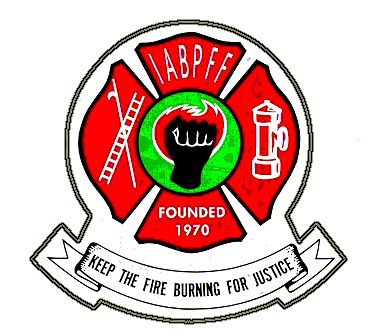 SOUTH EAST REGIONREGION OF THE INTERNATIONAL ASSOCIATION OF BLACK PROFESSIONAL FIRE FIGHTERS 			 		2021 SER IABPFF CHAPTER DUES SUBMITTAL FORMDate: __________________________________________Chapter: __________________________________________________________________________________Address: _________________________________________________________________________________City:                                                                   _______________ State:                 Zip: _____________________Phone:                                                          Fax: ___________________________President's Name: __________________________________________________________________________Email: ____________________________________________________________________________________Chapter Treasurer Name_____________________________________________________________________Email: ____________________________________________________________________________________Chapter Number _________ Roster Date:                 Number of Members:  ____________              DUES AMOUNT SUBMITTED (make check payable to SER)1. IABPFF National Chapter Assessment:	                                              $100.002. IABPFF Dues: $47.00 x           ______________ (# of members) 	                    $_____________________             3. Foundation Fund Dues: $3.00 x _____________ (# of members)			       $_____________________4. Late Fees (after March 1st) 10% x line 2				                     $_____________________5. SER Chapter dues; $20.00 x ________ (# of members)			                     $____________________6. Total Amount Paid (add lines 1 thru 5)                                                                                $_____________________Submit dues payment & form to:SER TreasurerDavid Brooks4402 James LnChattanooga, TN 37416*****************************************************************************************************For Regional Treasurer Use OnlyLine 6, total amount submitted                                                                                                                 $ _____________Deduct line 5                                                                                                                                            $ _____________subtract Deduct 25 % of line 2							                                $ _____________subtractSubmit balance with paperwork to IABPFF Treasurer				                                $______________IABPFF Treasurer Gwendolyn T. Sistare PO Box 91104 Washington, DC 20090